Урок математики по теме: час и минута. учимся узнавать и называть время по часамОрганизационная структура урокаРесурсный материал к уроку4. В равенстве из спичек допущена ошибка. Переложите спичку так, чтобы равенство стало верным.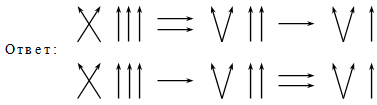 Цели деятельности учителяспособствовать развитию умения определять время по часам; создать условия для знакомства с единицами времени «час» и «минута»; содействовать формированию умения решать задачи с величинами; развивать логическое мышление и вниманиеТип урокаОсвоение нового материалаПланируемые 
образовательные результатыПредметные (объем освоения и уровень владения компетенциями): научатся – распознавать числа (от 1 до 12), записанные римскими цифрами; измерять и выражать продолжительность, используя единицы времени (минута, час, сутки, неделя, месяц, год, век); переходить от одних единиц времени к другим; устанавливать связь между началом и концом события и его продолжительностью, устанавливать момент времени по часам; получат возможность научиться – использовать римские цифры для записи веков и различных дат; оперировать с изменяющимися единицами времени (месяц, год) на основе их соотношения с сутками; использовать термин «високосный год»; понимать связь между временем-датой и временем-продолжительностью.Метапредметные (компоненты культурно-компетентностного опыта/приобретенная компетентность): познавательные – проводят сравнение (по одному или нескольким основаниям, наглядное и по представлению, сопоставление и противопоставление), понимают выводы, сделанные на основе сравнения; коммуникативные – умеют с достаточной полнотой и точностью выражать свои мысли в соответствии с задачами и условиями коммуникации; регулятивные – организовывают свое рабочее место; овладевают способностью понимать учебную задачу урока и стремятся ее выполнять. Личностные: принимают и осваивают социальную роль обучающегося; проявляют мотивы к учебной деятельности, навыки сотрудничества со взрослыми и сверстниками в разных социальных ситуациях; осознают личностный смысл ученияМетоды и формы 
обученияОбъяснительно-иллюстративный; индивидуальная, фронтальнаяЭтапы 
урокаОбучающие 
и развивающие компоненты, 
задания 
и упражненияДеятельность 
учителяДеятель-ность 
учащихсяФормы совза-имо-дей-ствияУниверсальные 
учебные действияФорма конт-роля1234567II. Актуализация знанийУстный счет 
в игровой 
формеОрганизует устный счет с целью актуализации знаний.1. Расшифруйте слово.Ключ:Ответ: смекалка.2. Геометрическое задание.– Какие фигуры изображены на чертеже?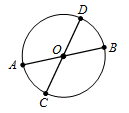 – Назовите признаки окружности.– Назовите все изображенные на рисунке отрезки.– Какие из отрезков являются  радиусами?– Что можете сказать об их длине?– Какие отрезки являются диаметрами?– Какие у них длины?3–4. (См. ресурсный материал к уроку.)Отвечают на вопросы учителя 
по материалу прошлого урока. Выполняют задания устного счетаФронтальнаяЛичностные: осознают свои возможности в учении; способны адекватно судить о причинах сво-
его успеха или неуспеха в учении, связывая успехи с усилиями, трудолюбием. Познавательные: общеучеб-
ные – извлекают необходимую информацию из рассказа учителя;логические – дополняют и расширяют имеющиеся знания и представления о новом изучаемом предмете; сравнивают и группируют предметы, объекты по нескольким основаниям, находят закономерности, самостоятельно продолжают их по установленному правилуУстные ответы1234567III. Сообщение темы урокаСообщение темы урока. Определение целей урокаЗадаёт вопросы. Комментирует ответы, предлагает сформулировать цель урока.– С помощью стрелок составьте верные равенства.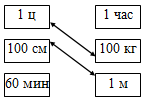 – Сегодня на уроке познакомимся с единицами времениСлушают 
и обсуждают тему урока. 
Отвечают на вопросы учителя, формулируют цель урокаФронтальнаяЛичностные: устанавливают связи между целью учебной деятельности и её мотивом. Регулятивные: определяют тему и цели урока; составляют план и последовательность действий.Коммуникативные: умеют с до-статочной полнотой и точностью выражать свои мысли в соответствии с задачами и условиями коммуникацииУстные ответыIV. Изучение нового материалаРабота по учебнику (задание 1)Организует работу по теме урока. Объясняет новый материал, отвечает на вопросы учеников.– Назовите единицы времени, которые вы уже знаете.– Назовите единицы времени, которые меньше часа.– Рассмотрите часы, которые изображены в учебнике. Назовите время, которое они показывают. Поде-литесь с нами, как вам удается определять время по часам.– На сколько часовых делений передвинется часовая стрелка за то время, пока минутная проходит полный круг? (1 деление.)– Сколько всего больших и маленьких черточек-де-лений изображено на циферблате? (60 делений.)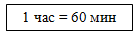 Если обратиться к словарю, то минута – это единица времени, равная 1/60 часа и состоящая из 60 секунд; промежуток времени такой протяженности.Выполняют  дидактические упражнения, отвечают на вопросы, высказывают свое мнение.Определяют время 
по часам. Рассказывают, как определяют время 
по часам.Объясняют крылатые Индивидуальная, фронтальнаяЛичностные: осознают свои 
возможности в учении; способны адекватно судить о причинах своего успеха или неуспеха в учении, связывая успехи с усилиями, трудолюбием; соблюдают правила поведения на уроке.Познавательные:  общеучебные – определяют умения, которые будут сформированы на основе изучения данной темы, определяют круг своего незнания; отвечают на простые и сложные вопросы учителя, сами задают вопросы, находят нужную информацию 
в учебнике; логические – сравнивают и группируют предметы, объекты по нескольким основаниям, находят закономерности, самостоятельноУстные ответы.Выполнение задания в рабочей тетради1234567Проверьте правдивость такого утверждения – посчитайте, на сколько делений разбит один час.В нашу речь вошли фразеологические обороты, связанные со словом «минута», например: «прийти с минуты на минуту»; «помочь в трудную минуту»; «сию минуту». (просит учащихся объяснить смысл таких высказываний. если кто-то из детей не справляется, объясняет сам.)– Какие часы показывают верное время только два раза в сутки? (Часы, которые стоят.)выражения со словами «время», «минута»продолжают их по установленному правилу; наблюдают и делают самостоятельные простые выводы; осуществляют выбор оснований и критериев для сравнения, сериации, классификации объектов; подводят под понятие, выводят следствия; устанавливают причинно-следственные связи; строят логическую цепочку рассуждений.Регулятивные: самостоятельно организуют свое рабочее место; умеют следовать режиму организации учебной и внеучебной деятельности; определяют цель учебной деятельности с помощью учителя и самостоятельно, план выполнения заданий на уроке под руководством учителя; соотносят выполненное задание с образцом, предложенным учителем; используют в работе простейшие инструменты; корректируют выполнение задания в дальнейшем; оценивают выполнение своего задания по следующим параметрам: легко выполнять, возникли сложности при выполнении. Работа по учебнику (задание 2)– Сколько минут длится кинофильм, если сказано, что его продолжительность 1 час 20 минут?1 час 20 мин = 80 минОпределяют продолжительность кинофильма в минутахфронтальнаяпродолжают их по установленному правилу; наблюдают и делают самостоятельные простые выводы; осуществляют выбор оснований и критериев для сравнения, сериации, классификации объектов; подводят под понятие, выводят следствия; устанавливают причинно-следственные связи; строят логическую цепочку рассуждений.Регулятивные: самостоятельно организуют свое рабочее место; умеют следовать режиму организации учебной и внеучебной деятельности; определяют цель учебной деятельности с помощью учителя и самостоятельно, план выполнения заданий на уроке под руководством учителя; соотносят выполненное задание с образцом, предложенным учителем; используют в работе простейшие инструменты; корректируют выполнение задания в дальнейшем; оценивают выполнение своего задания по следующим параметрам: легко выполнять, возникли сложности при выполнении. Устные ответыРабота по учебнику (задание 3)– Запишите в минутах:1 ч 10 мин = … (70 мин.)  1 ч 40 мин = … (100 мин.)1 ч 15 мин = … (75 мин.)  2 ч = … (120 мин.)Записывают время в минутахфронтальнаяпродолжают их по установленному правилу; наблюдают и делают самостоятельные простые выводы; осуществляют выбор оснований и критериев для сравнения, сериации, классификации объектов; подводят под понятие, выводят следствия; устанавливают причинно-следственные связи; строят логическую цепочку рассуждений.Регулятивные: самостоятельно организуют свое рабочее место; умеют следовать режиму организации учебной и внеучебной деятельности; определяют цель учебной деятельности с помощью учителя и самостоятельно, план выполнения заданий на уроке под руководством учителя; соотносят выполненное задание с образцом, предложенным учителем; используют в работе простейшие инструменты; корректируют выполнение задания в дальнейшем; оценивают выполнение своего задания по следующим параметрам: легко выполнять, возникли сложности при выполнении. Выполнение заданий в рабочей тетрадиРабота по учебнику (задание 4)– Запишите в часах и минутах:75 мин = … (1 ч 15 мин.)	80 мин = … (1 ч 20 мин.)110 мин = … (1 ч 50 мин.)	125 мин = … (2 ч 5 мин.)Записывают время в часах и минутахфронтальнаяпродолжают их по установленному правилу; наблюдают и делают самостоятельные простые выводы; осуществляют выбор оснований и критериев для сравнения, сериации, классификации объектов; подводят под понятие, выводят следствия; устанавливают причинно-следственные связи; строят логическую цепочку рассуждений.Регулятивные: самостоятельно организуют свое рабочее место; умеют следовать режиму организации учебной и внеучебной деятельности; определяют цель учебной деятельности с помощью учителя и самостоятельно, план выполнения заданий на уроке под руководством учителя; соотносят выполненное задание с образцом, предложенным учителем; используют в работе простейшие инструменты; корректируют выполнение задания в дальнейшем; оценивают выполнение своего задания по следующим параметрам: легко выполнять, возникли сложности при выполнении. Выполнение заданий в рабочей тетрадиРабота по учебнику (задание 6)– Сколько минут прошло после полуночи, если минутная стрелка еще не сделала полный оборот, а указывает на 4? (20 минут.)– Какое время показывают часы, если часовая стрелка находится между 1 и 2, а минутная указывает на 6? (1 час 30 минут.)Определяют времяфронтальнаяпродолжают их по установленному правилу; наблюдают и делают самостоятельные простые выводы; осуществляют выбор оснований и критериев для сравнения, сериации, классификации объектов; подводят под понятие, выводят следствия; устанавливают причинно-следственные связи; строят логическую цепочку рассуждений.Регулятивные: самостоятельно организуют свое рабочее место; умеют следовать режиму организации учебной и внеучебной деятельности; определяют цель учебной деятельности с помощью учителя и самостоятельно, план выполнения заданий на уроке под руководством учителя; соотносят выполненное задание с образцом, предложенным учителем; используют в работе простейшие инструменты; корректируют выполнение задания в дальнейшем; оценивают выполнение своего задания по следующим параметрам: легко выполнять, возникли сложности при выполнении. Устные ответы1234567Работа по учебнику(задание 7)– Прочитайте задачу.– Запишите решение этой задачи в виде частного.Запись: 1 час – 60 мин.              Полчаса – ? мин.Решение:60 : 2 = 30 (мин).Ответ: 30 минутЗаписывают реше-ние задачи 
в виде частногофронтальнаяВыполнение задания в рабочей тетрадиРабота по учебнику (задание 8)– На какой поезд опаздывает пассажир? Назовите номер пути, с которого будет отправляться этот поезд. (4-й путь.)– Как на электронных часах показать время 
14 ч 50 мин и 14 ч 5 мин?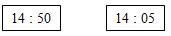 Решают 
задачи 
на определение времени, продолжительностифронтальнаяКоммуникативные: участвуют 
в диалоге, слушают и понимают других, высказывают свою точку зрения; оформляют свои мысли 
в устной и письменной речи 
с учетом учебных ситуацийУстные ответыРабота по учебнику (задание 9)– Прочитайте время на электронных часахЧитают время на электронных часахфронтальнаяКоммуникативные: участвуют 
в диалоге, слушают и понимают других, высказывают свою точку зрения; оформляют свои мысли 
в устной и письменной речи 
с учетом учебных ситуацийУстные ответыV. Первичное осмысление и закрепление. Поупражняемся 
в вычисленияхРабота по учебнику (задание 1)Задаёт вопросы. Комментирует и корректирует ответы. Наблюдает за работой учащихся. Помогает, при необходимости проверяет ответы. Комментирует ход решения.– Какое время показывают каждые часы? (10 ч 35 мин; 7 ч 55 мин.)Выполняют  дидактические упражнения, отвечают на вопросы, высказывают свое мнение. Назы-вают, какое время показываИндивидуальнаяЛичностные: осознают свои возможности в учении; способны адекватно судить о причинах сво-
его успеха или неуспеха в учении, связывая успехи с усилиями, трудолюбием.Познавательные: общеучеб-
ные – умеют ориентироваться в учебнике; отвечают на простые и сложные вопросы учителя, сами задают вопросы, находят нужную информацию в учебнике; Устные ответы. Выполнение задания в рабочей тетрадиV. Первичное осмысление и закрепление. Поупражняемся 
в вычисленияхРабота по учебнику (задание 3)– Какое время показывают данные часы? (11 ч 5 мин.)– Что будут показывать данные часы через 25 минут? 11 ч 5 мин + 25 мин = 11 ч 30 минВыполняют  дидактические упражнения, отвечают на вопросы, высказывают свое мнение. Назы-вают, какое время показывафронтальнаяЛичностные: осознают свои возможности в учении; способны адекватно судить о причинах сво-
его успеха или неуспеха в учении, связывая успехи с усилиями, трудолюбием.Познавательные: общеучеб-
ные – умеют ориентироваться в учебнике; отвечают на простые и сложные вопросы учителя, сами задают вопросы, находят нужную информацию в учебнике; Устные ответы. Выполнение задания в рабочей тетради1234567Работа по учебнику (задание 4)– Сколько оборотов делает часовая стрелка за сутки? (24 оборота.)– За половину суток? (12 оборотов.)– Сколько часов в половине суток? (12 часов.)– Какую часть суток составляет это время? 
(24 : 12 = 2.)ют часы.Решают 
задачи на определение времени, продолжительно-
стифронтальнаяопределяют, в каких источниках можно найти необходимую информацию для выполнения задания; логические – сравнивают и группируют предметы, объекты по нескольким основаниям, находят закономерности, самостоятельно продолжают их по установленному правилу.Регулятивные: определяют план выполнения заданий на уроке под руководством учителя; соотносят выполненное задание с образцом, предложенным учителем; оценивают выполнение своего задания. Коммуникативные: участвуют 
в диалоге; сотрудничают в совместном решении проблемы (за-дачи)Устные ответыРабота по учебнику (задание 5)– Какое время показывают первые часы? (7 ч 15 мин.)– Какое время показывают вторые часы? (8 ч.)– Сколько времени шла передача? 8 ч – 7 ч 15 мин = 45 минют часы.Решают 
задачи на определение времени, продолжительно-
стифронтальнаяопределяют, в каких источниках можно найти необходимую информацию для выполнения задания; логические – сравнивают и группируют предметы, объекты по нескольким основаниям, находят закономерности, самостоятельно продолжают их по установленному правилу.Регулятивные: определяют план выполнения заданий на уроке под руководством учителя; соотносят выполненное задание с образцом, предложенным учителем; оценивают выполнение своего задания. Коммуникативные: участвуют 
в диалоге; сотрудничают в совместном решении проблемы (за-дачи)Устные ответыРабота по учебнику (задание 6)– Какое время показывают эти часы? (8 ч 30 мин.)– Какое время эти часы показывали полчаса назад?8 ч 30 мин – 30 мин = 8 чют часы.Решают 
задачи на определение времени, продолжительно-
стифронтальнаяопределяют, в каких источниках можно найти необходимую информацию для выполнения задания; логические – сравнивают и группируют предметы, объекты по нескольким основаниям, находят закономерности, самостоятельно продолжают их по установленному правилу.Регулятивные: определяют план выполнения заданий на уроке под руководством учителя; соотносят выполненное задание с образцом, предложенным учителем; оценивают выполнение своего задания. Коммуникативные: участвуют 
в диалоге; сотрудничают в совместном решении проблемы (за-дачи)Устные ответыРабота по учебнику (задание 7)– Какие часы показывают пятнадцать минут третьего? (Вторые.)– Какие часы показывают без пятнадцати три? (Первые.)фронтальнаяопределяют, в каких источниках можно найти необходимую информацию для выполнения задания; логические – сравнивают и группируют предметы, объекты по нескольким основаниям, находят закономерности, самостоятельно продолжают их по установленному правилу.Регулятивные: определяют план выполнения заданий на уроке под руководством учителя; соотносят выполненное задание с образцом, предложенным учителем; оценивают выполнение своего задания. Коммуникативные: участвуют 
в диалоге; сотрудничают в совместном решении проблемы (за-дачи)Устные ответыVI. Итоги урока. РефлексияОбобщение полученных сведенийПредлагает учащимся оценить каждому свою работу на уроке, заполнив таблицу самооценки. Проводит беседу по вопросам: – Что особенно заинтересовало вас во время урока?– Что нового узнали на уроке?– Сколько минут в одном часе?Отвечают на вопросы. Определяют свое эмоциональное состояние на уроке. Проводят самооценку, рефлексиюИндивидуальная, фронтальнаяЛичностные: понимают значение математических знаний для человека и принимают его; структурируют знания. Коммуникативные: выполняют осознанное и произвольное построение речевого высказывания в устной форме.Регулятивные: прогнозируют результаты уровня усвоения изучаемого материала; выделяют Устные ответы.Оценивание учащихся1234567Домашнее заданиеПроводит инструктаж по выполнению домашней работы.– Выполните задания по учебнику, с. 117, № 5; 
с. 119, № 2Слушают учителяфронтальнаяи осознают то, что уже усвоено и что ещё нужно усвоить, осознают качество и уровень усвоения; оценивают результаты работыЗаписывают домашнее задание3. Игра «В стручки».Во времена царя ГорохаПод смех и шутки скоморохаЦарь, нацепив свои очки,Играл с царицею в стручки.Ты знаешь, как они играли?Я сообщаю все детали!– Перед вами такое число: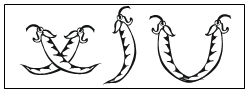 – Вы его узнали? (Число XIV.)– Переложите только один стручок, превратите в число 5.Решение: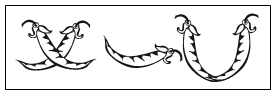 Х – V = V10 – 5 = 5